                PRIVATE AND CONFIDENTIAL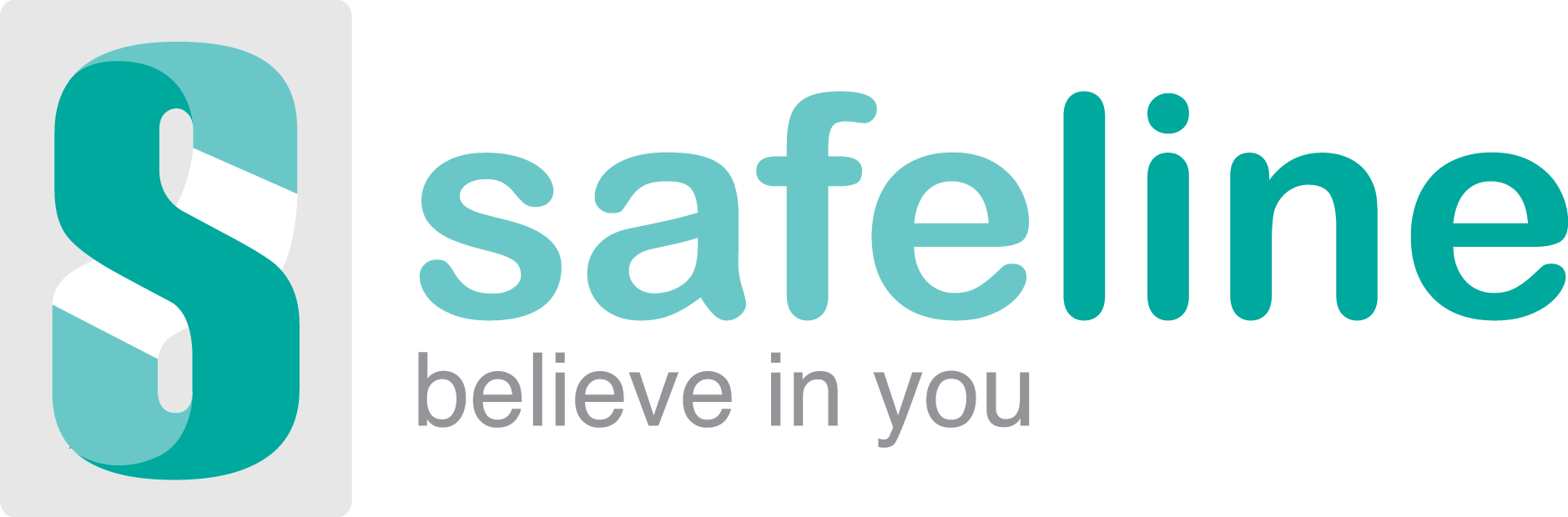 Referral FormPlease complete ALL fieldsREFERRING AGENCYREFERRING AGENCYAgency/Organisation Name: Address: Email:Date completed:Form completed by:

Telephone No:CLIENT DETAILSCLIENT DETAILSFirst Name:Surname: Date of Birth:Gender identity:Postal address:                                                                                                         Postcode:Postal address:                                                                                                         Postcode:Contact email address (please provide if possible):Contact Telephone number:Is it okay to leave a voicemail:   Y/NPreferred contact method:Preferred contact times:GP Name:GP Address:Who originally referred client to your service?Other Agencies/Orgs/Health prof involved?Care plan informationIs there a care plan? Y/N (please enclose) Does client have a copy? Y/NWho is in charge of the plan?Care plan informationIs there a care plan? Y/N (please enclose) Does client have a copy? Y/NWho is in charge of the plan?Please note: This service is for people aged 16+ who have experienced childhood sexual abuse and for those who support them such as non-abusing family members living in England and Wales.Unfortunately this service is unable to provide counselling for adults who have experienced sexual abuse as an adult.Client History:Medication:Are there any apparent risks to this person for e.g.: suicide, self harm, issues around drug or alcohol use. If yes please give details and enclose relevant documentation i.e. risk assessment:Please note: This service is for people aged 16+ who have experienced childhood sexual abuse and for those who support them such as non-abusing family members living in England and Wales.Unfortunately this service is unable to provide counselling for adults who have experienced sexual abuse as an adult.Client History:Medication:Are there any apparent risks to this person for e.g.: suicide, self harm, issues around drug or alcohol use. If yes please give details and enclose relevant documentation i.e. risk assessment:Risk assessment: Are you aware of any aggressive or abusive behaviour in respect of this person whether verbal or physical towards staff/others. Please add any other information that you feel may be relevant. 

Risk assessment: Are you aware of any aggressive or abusive behaviour in respect of this person whether verbal or physical towards staff/others. Please add any other information that you feel may be relevant. 

Online or telephone counselling: How does the client want to access counselling (e.g. email, instant message, voice call, video call)?  Were there any specific barriers to this client receiving face-to-face counselling (e.g. shift work, disability)?Online or telephone counselling: How does the client want to access counselling (e.g. email, instant message, voice call, video call)?  Were there any specific barriers to this client receiving face-to-face counselling (e.g. shift work, disability)?Would you like Safeline to make contact with the client? Y/NDoes Safeline have the client’s permission to contact them? Y/NReturn to:  Safeline6a New StreetWarwickCV34 4RXTel: 01926 402498e-mail: onlinecounselling@safeline.org.uk Website : www.safeline.org.uk   For Safeline Office useFor Safeline Office useDate received: Actioned by: